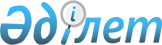 О внесении изменении в решение Алтынсаринского районного маслихата от 23 декабря 2009 года № 194 "О районном бюджете Алтынсаринского района на 2010-2012 год"Решение маслихата Алтынсаринского района Костанайской области от 15 января 2010 года № 203. Зарегистрировано Управлением юстиции Алтынсаринского района Костанайской области 25 января 2010 года № 9-5-101

      В соответствии со статьей 79 Бюджетного кодекса Республики Казахстан от 4 декабря 2008 года, статьи 6 Закона Республики Казахстан от 23 января 2001 года "О местном государственном управлении и самоуправлении в Республике Казахстан", решением Костанайского областного маслихата от 11 января 2010 года № 258 "О внесении изменений и дополнений в решение Костанайского областного маслихата от 20 декабря 2009 года № 243 "Об областном бюджете Костанайской области на 2010-2012 годы" и постановлением акимата Алтынсаринского района от 14 января 2010 года № 4 "О внесении изменений и дополнений в районный бюджет Алтынсаринского района на 2010 год" Алтынсаринский районный маслихат РЕШИЛ:



      1. Внести в решение Алтынсаринского районного маслихата "О районном бюджете Алтынсаринского района на 2010-2012 годы" от 23 декабря 2009 года № 194 (номер в Реестре государственной регистрации нормативно правовых актов 9-5-100 опубликованного 13 января 2010 года в газете "Таза бұлақ - Чистый родник" № 2) следующие изменения:



      подпункты 1), 2), 3), 4), 5), 6) пункта 1 указанного решения изложить в новой редакции:



      "1) доходы – 964239 тысяч тенге, в том числе по:

      налоговым поступлениям – 273609 тысяч тенге;

      неналоговым поступлениям – 1420 тысяч тенге;

      поступлениям официальных трансфертов – 689210 тысяч тенге;



      2) затраты – 988838,1 тысяч тенге;



      3) операционное сальдо – 4560 тысяч тенге;



      4) чисто бюджетное кредитование – 9785 тысяч тенге;



      5) дефицит (профицит) – -38944,1 тысяч тенге;



      6) финансирование дефицита (использование профицита) бюджета – 38944,1 тысяч тенге".



      Приложения 1, 5 указанного решения изложить в новой редакции, согласно приложений 1, 2 к настоящему решению маслихата.



      пункт 2 указанного решения изложить в новой редакции:



      "Учесть, что в связи с изменением фонда оплаты труда в бюджетной сфере с учетом изменения налогооблагаемой базы социального налога и индивидуального подоходного налога, в районном бюджете на 2010 год предусмотрен возврат целевых текущих трансфертов в областной бюджет в общей сумме 56685 тысяч тенге".



      2. Настоящее решение вводится в действие с 1 января 2010 года.      Председатель

      внеочередной сессии

      Алтынсаринского

      районного маслихата                        Т. Кульмагамбетов      Секретарь

      Алтынсаринского

      районного маслихата                        Т. Кульмагамбетов      СОГЛАСОВАНО:      Начальник

      государственного учреждения

      "Отдел экономики и бюджетного

      планирования акимата

      Алтынсаринского района"

      ___________ Л. Калюжная      Начальник

      государственного учреждения

      "Отдел финансов акимата

      Алтынсаринского района"

      _______________ Л.А. Перова

Приложение 1     

к решению маслихата  

от 15 января 2010 года 

№ 203          Приложение 1      

к решению маслихата   

от 23 декабря 2009 года 

№ 194            Бюджет Алтынсаринского района на 2010 год

Приложение 2        

к решению районной маслихата 

от 15 января 2010 года    

№ 203           Приложение 5       

к решению районной маслихата 

от 23 декабря 2009 года    

№ 194             Перечень бюджетных программ аулов (сел),

аульных (сельских) округов Алтынсаринского района

на 2010 год
					© 2012. РГП на ПХВ «Институт законодательства и правовой информации Республики Казахстан» Министерства юстиции Республики Казахстан
				КатегорияКатегорияКатегорияКатегорияКатегорияУточненный

бюджет

(тысяч тенге)КлассКлассКлассКлассУточненный

бюджет

(тысяч тенге)ПодклассПодклассПодклассУточненный

бюджет

(тысяч тенге)СпецификаСпецификаУточненный

бюджет

(тысяч тенге)НаименованиеУточненный

бюджет

(тысяч тенге)I. ДОХОДЫ9642391Налоговые поступления273609101Подоходный налог1288621012Индивидуальный подоходный налог128862103Социальный налог910261031Социальный налог91026104Налоги на собственность462021041Hалоги на имущество309371043Земельный налог26351044Hалог на транспортные средства97091045Единый земельный налог2921105Внутренние налоги на товары, работы

и услуги63841052Акцизы13941053Поступления за использование

природных и других ресурсов37251054Сборы за ведение предпринимательской

и профессиональной деятельности1265108Обязательные платежи, взимаемые за

совершение юридически значимых

действий и (или) выдачу документов

уполномоченными на то

государственными органами или

должностными лицами11351081Государственная пошлина11352Неналоговые поступления1420201Доходы от государственной

собственности7012015Доходы от аренды имущества,

находящегося в государственной

собственности701202Поступления от реализации товаров

(работ, услуг) государственными

учреждениями, финансируемыми из

государственного бюджета422021Поступления от реализации товаров

(работ, услуг) государственными

учреждениями, финансируемыми из

государственного бюджета42204Штрафы, пени, санкции, взыскания,

налагаемые государственными

учреждениями, финансируемыми из

государственного бюджета, а также

содержащимися и финансируемыми из

бюджета (сметы расходов)

Национального Банка Республики

Казахстан1192041Штрафы, пени, санкции, взыскания,

налагаемые государственными

учреждениями, финансируемыми из

государственного бюджета, а также

содержащимися и финансируемыми из

бюджета (сметы расходов)

Национального Банка Республики

Казахстан119206Прочие неналоговые поступления5582061Прочие неналоговые поступления5584Поступления трансфертов689210402Трансферты из вышестоящих органов

государственного управления6892104022Трансферты из областного бюджета689210Функциональная группаФункциональная группаФункциональная группаФункциональная группаФункциональная группаФункциональная группаУточненный

бюджет

(тысяч тенге)Функциональная подгруппаФункциональная подгруппаФункциональная подгруппаФункциональная подгруппаФункциональная подгруппаУточненный

бюджет

(тысяч тенге)Администратор бюджетных программАдминистратор бюджетных программАдминистратор бюджетных программАдминистратор бюджетных программУточненный

бюджет

(тысяч тенге)ПрограммаПрограммаПрограммаУточненный

бюджет

(тысяч тенге)ПодпрограммаПодпрограммаУточненный

бюджет

(тысяч тенге)НаименованиеУточненный

бюджет

(тысяч тенге)II. ЗАТРАТЫ988838,11Государственные услуги общего

характера125368101Представительные,

исполнительные и другие органы,

выполняющие общие функции

государственного управления110671101112Аппарат маслихата района

(города областного значения)9828101112001Услуги по обеспечению

деятельности маслихата района

(города областного значения)9828101122Аппарат акима района (города

областного значения)33336101122001Услуги по обеспечению

деятельности акима района

(города областного значения)33336101123Аппарат акима района в городе,

города районного значения,

поселка, аула (села), аульного

(сельского) округа67507101123001Услуги по обеспечению

деятельности акима района в

городе, города районного

значения, поселка, аула (села),

аульного (сельского) округа67507102Финансовая деятельность8507102452Отдел финансов района (города

областного значения)8507102452001Услуги по реализации

государственной политики в

области исполнения и контроля

за исполнением бюджета района и

управления коммунальной

собственностью района (города

областного значения)8357102452011Учет,хранение,оценка и

реализация имущества,

поступившего в коммунальную

собственность150105Планирование и статистическая

деятельность6190105453Отдел экономики и бюджетного

планирования района (города

областного значения)6190105453001Услуги по реализации

государственной политики в

области формирования и развития

экономической политики, системы

государственного планирования и

управления района (города

областного значения)61902Оборона987201Военные нужды857201122Аппарат акима района (города

областного значения)857201122005Мероприятия в рамках исполнения

всеобщей воинской обязанности857202Организация работы по

чрезвычайным ситуациям130202122Аппарат акима района (города

областного значения)130202122006Предупреждение и ликвидация

чрезвычайных ситуаций масштаба

района (города областного

значения)1304Образование542623,3401Дошкольное воспитание и

обучение10100401464Отдел образования района

(города областного значения)10100401464009Обеспечение деятельности

организаций дошкольного

воспитания и обучения10100402Начальное, основное среднее и

общее среднее образование492157,3402464Отдел образования района

(города областного значения)492157,3402464003Общеобразовательное обучение492157,3409Прочие услуги в области

образования40366409464Отдел образования района

(города областного значения)11466409464001Услуги по реализации

государственной политики на

местном уровне в области

образования5409409464005Приобретение и доставка

учебников, учебно-методических

комплексов для государственных

учреждений образования района

(города областного значения)5557409464007Проведение школьных олимпиад,

внешкольных мероприятий и

конкурсов районного

(городского) масштаба500409467Отдел строительства района

(города областного значения)28900409467037Строительство и реконструкция

объектов образования289006Социальная помощь и социальное

обеспечение65481602Социальная помощь55670602451Отдел занятости и социальных

программ района (города

областного значения)55670602451002Программа занятости23477602451005Государственная адресная

социальная помощь3740602451007Социальная помощь отдельным

категориям нуждающихся граждан

по решениям местных

представительных органов10209602451010Материальное обеспечение

детей-инвалидов,

воспитывающихся и обучающихся

на дому509602451014Оказание социальной помощи

нуждающимся гражданам на дому7601602451016Государственные пособия на

детей до 18 лет9158602451017Обеспечение нуждающихся

инвалидов обязательными

гигиеническими средствами и

предоставление услуг

специалистами жестового языка,

индивидуальными помощниками в

соответствии с индивидуальной

программой реабилитации

инвалида976609Прочие услуги в области

социальной помощи и социального

обеспечения9811609451Отдел занятости и социальных

программ района (города

областного значения)9811609451001Услуги по реализации

государственной политики на

местном уровне в области

обеспечения занятости

социальных программ для

населения9593609451011Оплата услуг по зачислению,

выплате и доставке пособий и

других социальных выплат2187Жилищно-коммунальное хозяйство27099701Жилищное хозяйство22491701467Отдел строительства района

(города областного значения)22491701467003Строительство и (или)

приобретение жилья

государственного коммунального

жилищного фонда1937701467004Развитие, обустройство и (или)

приобретение

инженерно-коммуникационной

инфраструктуры20554703Благоустройство населенных

пунктов4608703123Аппарат акима района в городе,

города районного значения,

поселка, аула (села), аульного

(сельского) округа4608703123008Освещение улиц населенных

пунктов2658703123011Благоустройство и озеленение

населенных пунктов19508Культура, спорт, туризм и

информационное пространство53596801Деятельность в области культуры20190801455Отдел культуры и развития

языков района (города

областного значения)20190801455003Поддержка культурно-досуговой

работы20190802Спорт2633802465Отдел физической культуры и

спорта района (города

областного значения)2633802465006Проведение спортивных

соревнований на районном

(города областного значения)

уровне633802465007Подготовка и участие членов

сборных команд района (города

областного значения) по

различным видам спорта на

областных спортивных

соревнованиях2000803Информационное пространство15955803455Отдел культуры и развития

языков района (города

областного значения)15307803455006Функционирование районных

(городских) библиотек14457803455007Развитие государственного языка

и других языков народа

Казахстана850803456Отдел внутренней политики

района (города областного

значения)648803456002Услуги по проведению

государственной информационной

политики через газеты и журналы648809Прочие услуги по организации

культуры, спорта, туризма и

информационного пространства14818809455Отдел культуры и развития

языков района (города

областного значения)5409809455001Услуги по реализации

государственной политики на

местном уровне в области

развития языков и культуры5409809456Отдел внутренней политики

района (города областного

значения)5649809456001Услуги по реализации

государственной политики на

местном уровне в области

информации, укрепления

государственности и

формирования социального

оптимизма граждан5273809456003Реализация региональных

программ в сфере молодежной

политики376809465Отдел физической культуры и

спорта района (города

областного значения)3760809465001Услуги по реализации

государственной политики на

местном уровне в сфере

физической культуры и спорта376010Сельское, водное, лесное,

рыбное хозяйство, особо

охраняемые природные

территории, охрана окружающей

среды и животного мира,

земельные отношения259801001Сельское хозяйство110341001462Отдел сельского хозяйства

района (города областного

значения)110341001462001Услуги по реализации

государственной политики на

местном уровне в сфере

сельского хозяйства96531001462099Реализация мер социальной

поддержки специалистов

социальной сферы сельских

населенных пунктов за счет

целевых трансфертов из

республиканского бюджета13811006Земельные отношения48101006463Отдел земельных отношений

района (города областного

значения)48101006463001Услуги по реализации

государственной политики в

области регулирования земельных

отношений на территории района

(города областного значения)48101009Прочие услуги в области

сельского, водного, лесного,

рыбного хозяйства, охраны

окружающей среды и земельных

отношений101361009455Отдел культуры и развития

языков района (города

областного значения)45001009455008Финансирование социальных

проектов в поселках, аулах

(селах), аульных (сельских)

округах в рамках реализации

стратегии региональной

занятости и переподготовки

кадров45001009462Отдел сельского хозяйства

района (города областного

значения)56361009462009Проведение

противоэпизоотических

мероприятий563611Промышленность, архитектурная,

градостроительная и

строительная деятельность92591102Архитектурная,

градостроительная и

строительная деятельность92591102467Отдел строительства района

(города областного значения)48271102467001Услуги по реализации

государственной политики на

местном уровне в области

строительства48271102468Отдел архитектуры и

градостроительства района

(города областного значения)44321102468001Услуги по реализации

государственной политики в

области архитектуры и

градостроительства на местном

уровне 443212Транспорт и коммуникации695161201Автомобильный транспорт695161201123Аппарат акима района в городе,

города районного значения,

поселка, аула (села), аульного

(сельского) округа25701201123013Обеспечение функционирования

автомобильных дорог в городах

районного значения, поселках,

аулах (селах), аульных

(сельских) округах25701201458Отдел жилищно-коммунального

хозяйства, пассажирского

транспорта и автомобильных

дорог района (города областного

значения)669461201458023Обеспечение функционирования

автомобильных дорог6694613Прочие122391303Поддержка предпринимательской

деятельности и защита

конкуренции45351303469Отдел предпринимательства

района (города областного

значения)45351303469001Услуги по реализации

государственной политики на

местном уровне в области

развития предпринимательства и

промышленности45351309Прочие77041309452Отдел финансов района (города

областного значения)26201309452012Резерв местного исполнительного

органа района (города

областного значения)26201309458Отдел жилищно-коммунального

хозяйства, пассажирского

транспорта и автомобильных

дорог района (города областного

значения)50841309458001Услуги по реализации

государственной политики на

местном уровне в области

жилищно-коммунального

хозяйства, пассажирского

транспорта и автомобильных

дорог508415Трансферты56689,81501Трансферты56689,81501452Отдел финансов района (города

областного значения)56689,81501452006Возврат неиспользованных

(недоиспользованных) целевых

трансфертов4,81501452020Целевые текущие трансферты в

вышестоящие бюджеты в связи с

изменением фонда оплаты труда в

бюджетной сфере56685III. Чистое бюджетное

кредитование9785Бюджетные кредиты978510Сельское, водное, лесное,

рыбное хозяйство, особо

охраняемые природные

территории, охрана окружающей

среды и животного мира,

земельные отношения97851001Сельское хозяйство97851001462Отдел сельского хозяйства

района (города областного

значения)97851001462008Бюджетные кредиты для

реализации мер социальной

поддержки специалистов

социальной сферы сельских

населенных пунктов9785IV. Сальдо по операциям с

финансовыми активами4560приобретение финансовых

активов;45601309Прочие45601309452Отдел финансов района (города

областного значения)45601309452014Формирование или увеличение

уставного капитала юридических

лиц4560поступления от продажи

финансовых активов государстваV. Дефицит (профицит) бюджета-38944,1VI. Финансирование дефицита

(использование профицита) бюджета38944,17Поступления займов978501Внутренние государственные

займы97852Договоры займа978503Займы, получаемые местным

исполнительным органом района

(города областного значения)97858Используемые остатки бюджетных

средств29159,101Остатки бюджетных средств29159,11Свободные остатки бюджетных

средств29159,101Свободные остатки бюджетных

средств29159,1Функциональная группаФункциональная группаФункциональная группаФункциональная группаФункциональная группаУточненный

бюджет

(тысяч

тенге)Функциональная подгруппаФункциональная подгруппаФункциональная подгруппаФункциональная подгруппаУточненный

бюджет

(тысяч

тенге)Администратор бюджетных программАдминистратор бюджетных программАдминистратор бюджетных программУточненный

бюджет

(тысяч

тенге)ПрограммаПрограммаУточненный

бюджет

(тысяч

тенге)НаименованиеУточненный

бюджет

(тысяч

тенге)01Государственные услуги общего

характера675071Представительные, исполнительные и

другие органы, выполняющие общие

функции государственного

управления67507123Аппарат акима района в городе,

города районного значения,

поселка, аула (села), аульного

(сельского) округа67507001Услуги по обеспечению деятельности

акима района в городе, города

районного значения, поселка, аула

(села), аульного (сельского)

округа67507123Аппарат акима Большечураковского

аульного (сельского) округа5862001Услуги по обеспечению деятельности

акима района в городе, города

районного значения, поселка, аула

(села), аульного (сельского)

округа5862123Аппарат акима Димитровского

аульного (сельского) округа5363001Услуги по обеспечению деятельности

акима района в городе, города

районного значения, поселка, аула

(села), аульного (сельского) округа5363123Аппарат акима Докучаевского

аульного (сельского) округа5896001Услуги по обеспечению деятельности

акима района в городе, города

районного значения, поселка, аула

(села), аульного (сельского)

округа5896123Аппарат акима аула (села) Красный

Кордон5573001Услуги по обеспечению деятельности

акима района в городе, города

районного значения, поселка, аула

(села), аульного (сельского)

округа5573123Аппарат акима Лермонтовского

аульного (сельского) округа5695001Услуги по обеспечению деятельности

акима района в городе, города

районного значения, поселка, аула

(села), аульного (сельского)

округа5695123Аппарат акима Маяковского аульного

(сельского) округа5832001Услуги по обеспечению деятельности

акима района в городе, города

районного значения, поселка, аула

(села), аульного (сельского)

округа5832123Аппарат акима Новоалексеевского

аульного (сельского) округа5747001Услуги по обеспечению деятельности

акима района в городе, города

районного значения, поселка, аула

(села), аульного (сельского)

округа5747123Аппарат акима Приозерного аульного

(сельского) округа5394001Услуги по обеспечению деятельности

акима района в городе, города

районного значения, поселка, аула

(села), аульного (сельского)

округа5394123Аппарат акима Силантьевского

аульного (сельского) округа6106001Услуги по обеспечению деятельности

акима района в городе, города

районного значения, поселка, аула

(села), аульного (сельского)

округа6106123Аппарат акима аула (села)

Свердловка5453001Услуги по обеспечению деятельности

акима района в городе, города

районного значения, поселка, аула

(села), аульного (сельского)

округа5453123Аппарат акима Щербаковского

аульного (сельского) округа5952001Услуги по обеспечению деятельности

акима района в городе, города

районного значения, поселка, аула

(села), аульного (сельского)

округа5952123Аппарат акима аула (села)

Убаганское4634001Услуги по обеспечению деятельности

акима района в городе, города

районного значения, поселка, аула

(села), аульного (сельского)

округа46347Жилищно-коммунальное хозяйство460803Благоустройство населенных пунктов4608123Аппарат акима района в городе,

города районного значения,

поселка, аула (села), аульного

(сельского) округа4608008Освещение улиц населенных пунктов2658011Благоустройство и озеленение

населенных пунктов1950123Аппарат акима Большечураковского

аульного (сельского) округа280008Освещение улиц населенных пунктов180011Благоустройство и озеленение

населенных пунктов100123Аппарат акима Димитровского

аульного (сельского) округа292008Освещение улиц населенных пунктов192011Благоустройство и озеленение

населенных пунктов100123Аппарат акима Докучаевского

аульного (сельского) округа325008Освещение улиц населенных пунктов225011Благоустройство и озеленение

населенных пунктов100123Аппарат акима аула (села) Красный

Кордон295008Освещение улиц населенных пунктов195011Благоустройство и озеленение

населенных пунктов100123Аппарат акима Лермонтовского

аульного (сельского) округа544008Освещение улиц населенных пунктов144011Благоустройство и озеленение

населенных пунктов400123Аппарат акима Маяковского аульного

(сельского) округа225008Освещение улиц населенных пунктов125011Благоустройство и озеленение

населенных пунктов100123Аппарат акима Новоалексеевского

аульного (сельского) округа283008Освещение улиц населенных пунктов183011Благоустройство и озеленение

населенных пунктов100123Аппарат акима Приозерного аульного

(сельского) округа340008Освещение улиц населенных пунктов240011Благоустройство и озеленение

населенных пунктов100123Аппарат акима Силантьевского

аульного (сельского) округа480008Освещение улиц населенных пунктов280011Благоустройство и озеленение

населенных пунктов200123Аппарат акима аула (села)

Свердловка223008Освещение улиц населенных пунктов123011Благоустройство и озеленение

населенных пунктов100123Аппарат акима Щербаковского

аульного (сельского) округа611008Освещение улиц населенных пунктов261011Благоустройство и озеленение

населенных пунктов350123Аппарат акима аула (села)

Убаганское710008Освещение улиц населенных пунктов510011Благоустройство и озеленение

населенных пунктов20012Транспорт и коммуникации257001Автомобильный транспорт2570123Аппарат акима района в городе,

города районного значения,

поселка, аула (села), аульного

(сельского) округа2570013Обеспечение функционирования

автомобильных дорог в городах

районного значения, поселках,

аулах (селах), аульных (сельских)

округах2570123Аппарат акима Большечураковского

аульного (сельского) округа276013Обеспечение функционирования

автомобильных дорог в городах

районного значения, поселках,

аулах (селах), аульных (сельских)

округах276123Аппарат акима Димитровского

аульного (сельского) округа200013Обеспечение функционирования

автомобильных дорог в городах

районного значения, поселках,

аулах (селах), аульных (сельских)

округах200123Аппарат акима Докучаевского

аульного (сельского) округа263013Обеспечение функционирования

автомобильных дорог в городах

районного значения, поселках,

аулах (селах), аульных (сельских)

округах263123Аппарат акима аула (села) Красный

Кордон131013Обеспечение функционирования

автомобильных дорог в городах

районного значения, поселках,

аулах (селах), аульных (сельских)

округах131123Аппарат акима Лермонтовского

аульного (сельского) округа242013Обеспечение функционирования

автомобильных дорог в городах

районного значения, поселках,

аулах (селах), аульных (сельских)

округах242123Аппарат акима Маяковского аульного

(сельского) округа200013Обеспечение функционирования

автомобильных дорог в городах

районного значения, поселках,

аулах (селах), аульных (сельских)

округах200123Аппарат акима Новоалексеевского

аульного (сельского) округа180013Обеспечение функционирования

автомобильных дорог в городах

районного значения, поселках,

аулах (селах), аульных (сельских)

округах180123Аппарат акима Приозерного аульного

(сельского) округа158013Обеспечение функционирования

автомобильных дорог в городах

районного значения, поселках,

аулах (селах), аульных (сельских)

округах158123Аппарат акима Силантьевского

аульного (сельского) округа242013Обеспечение функционирования

автомобильных дорог в городах

районного значения, поселках,

аулах (селах), аульных (сельских)

округах242123Аппарат акима аула (села)

Свердловка105013Обеспечение функционирования

автомобильных дорог в городах

районного значения, поселках,

аулах (селах), аульных (сельских)

округах105123Аппарат акима Щербаковского

аульного (сельского) округа283013Обеспечение функционирования

автомобильных дорог в городах

районного значения, поселках,

аулах (селах), аульных (сельских)

округах283123Аппарат акима аула (села)

Убаганское290013Обеспечение функционирования

автомобильных дорог в городах

районного значения, поселках,

аулах (селах), аульных (сельских)

округах290